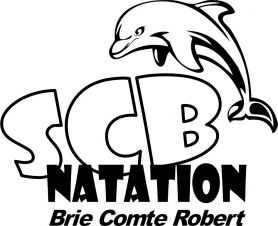 FICHE D’ADHÉSION  S.C.B     NATATIONSAISON 2021-2022NOM : _______________ Prénom :_______________Né (e) le :_____________     Sexe :   Fille	      GarçonAdresse :__________________________________________Code Postal : __________    Ville :___________________Email principal pour toute communication :(écrire lisiblement) ___________________________________Téléphone du nageur  ________________________Pour les mineurs :Responsable Légal 1 					Responsable Légal 2 Prénom et Nom : 					Prénom et Nom :Portable :							Portable :                            Souhaitez-vous une attestation de paiement (aucune attestation ne sera fournie après le 31 octobre 2021) : oui       nonEn vous inscrivant vous ou votre enfant au SCB NATATION vous vous engagez à :FORMULES SPORTIVES :Ecole de natation 1 mercredi 17h-18hEcole de natation 2 mercredi 18h-19hEcole de natation 3 mercredi 19h-20hPerfectionnement 1 	jeudi 18h-19h Perfectionnement 2 	jeudi 19h-20hPerfectionnement 3	lundi 19h-20hEspoirs mardi 19h-20h et vendredi 19h-20hCompétitionAdultes     		lundi 20h-21h	mardi 20h-21h	  vendredi 20h-21hINFORMATIONS COMPTABLES :	En attente de Ticket Jeune à   remettre impérativement avant  fin  septembre 2021 : déposer un chèque de caution d’une valeur de 50,00 €N° du ticket jeune :Ne pas quitter votre enfant avant de vous être assuré de la présence de l’éducateur chargé de l’accueillir dans les lieux de son activité sportive et d’être présent sur place à l’heure de fin de ses activités qui vous sera indiquée, ainsi que de déposer et récupérer votre enfant aux heures précises de cours.Autoriser le club et ses cadres à prendre toutes les dispositions pour le bien de votre enfant, en particulier dans le cas où une hospitalisation, une intervention chirurgicale, une transfusion sanguine, seraient nécessaires en extrême urgence. Signaler tout problème particulier de santé que pourrait rencontrer votre enfant. Le Club fera appel au 15 ou aux sapeurs-pompiers seuls habilités à prendre les décisions nécessaires.Au cours de l'année, des photos pourront être prises et utilisées pour la réalisation de notre site Internet ou notre plaquette, en cas de refus de votre droit à l'image le préciser par écrit au président au moment de l'inscription.Chaque adhérent dispose du droit d’accès et de modification des informations décrites sur la fiche d’inscription. Ces informations pourront être utilisées pour les besoins administratifs de l’association. Ces données seront regroupées sous forme de fichiers informatisés.Toute inscription est définitive, aucun remboursement ne sera effectué sans certificat médical et accord du bureau. Le coût total de la licence reste à la charge des parents et tout trimestre entamé reste dû (même si l'adhérent ne se présente pas aux entraînements).Chaque adhérent reçoit en début d’année une carte l’Oréade afin de pouvoir entrer dans la piscine aux heures de ses entrainements. Cette carte est payante pour le club, de ce fait, pour toute carte perdue, une somme de 2 € vous sera demandée. Cette carte n’est pas valable durant les vacances scolaires.Certificat médical obligatoire  pour les nouveaux adhérents majeurs (datant de moins de 3 mois, avant le début de pratique)Date de validité : Début                                Fin (+3ans)Je déclare, avoir pris connaissance du règlement du SCB NATATION, je m'engage à le respecter et je demande l’adhésion au club.Fait à	                                                                             LeSignature du représentant légalOrée de la brieBrie, Chevry, Servon, Varennes JarcyHors Orée de la BrieEcole de natation141,00 €166,00 €Perfectionnement141,00 €166,00 €Adulte loisir(à partir de 2003)178,00 €198,00 €Espoir171,00 €196,00 €CompétitionEnfant 200,00 €Adulte (à partir de 2003) 216,00 €Adulte (à partir de 2003) 216,00 €Pass’sport ( nouveau dispositif d’état pour certaines familles)Pass’sport ( nouveau dispositif d’état pour certaines familles)  êtes vous éligible?    oui  /   non  êtes vous éligible?    oui  /   non  êtes vous éligible?    oui  /   non  êtes vous éligible?    oui  /   non50€  A.N.C.V (coupons sports uniquement )  A.N.C.V (coupons sports uniquement ) nombre de coupons :                   ×                €   = nombre de coupons :                   ×                €   = nombre de coupons :                   ×                €   = nombre de coupons :                   ×                €   =VISAEspèces somme :Espèces somme :Déposé en caisse le :	Détail :Déposé en caisse le :	Détail :Déposé en caisse le :	Détail :Déposé en caisse le :	Détail :VISASomme :Somme :Banque :Nom titulaireÀ déposerÀ déposer1er Chèque 30/09/202130/09/20212ème Chèque30/10/202130/10/20213ème Chèque30/11/202130/11/2021Chèque de caution TJ50,00€50,00€